Муниципальное автономное общеобразовательное учреждение«Средняя общеобразовательная школа №15»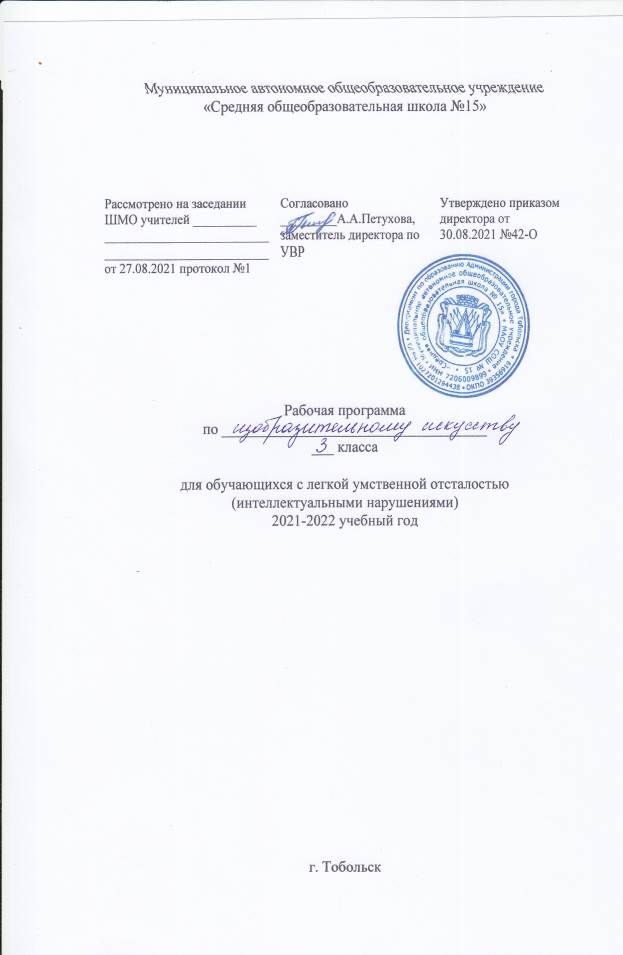 Рабочая программа  «Речь и альтернативная коммуникация» _6__ классадля обучающихся с тяжелой  умственной отсталостью (интеллектуальными нарушениями)2021-2022 учебный годг. Тобольск1.Пояснительная записка        Специальная индивидуальная программа развития (СИПР) разработана на основе примерной адаптированной основной общеобразовательной программы образования обучающихся с умеренной, тяжелой и глубокой умственной отсталостью (интеллектуальными нарушениями (вариант 1) в соответствии с ФГОС для обучающихся с умственной отсталостью (интеллектуальными нарушениями) и нацелена на образование ребенка с интеллектуальными нарушениями, с учетом его особых образовательных потребностей  в 6 классе, обучающегося на дому. Специальная индивидуальная программа развития  разработана в соответствии с:- Федеральнным законом Российской Федерации  от 29 декабря . N 273-ФЗ «Об образовании в Российской Федерации», - Федерального государственного образовательного стандарта начального общего образования обучающихся с ограниченными возможностями здоровья (утв. приказом Министерства образования и науки РФ от 19 декабря . N 1598), - Приказа Минобрнауки России от 19.12.2014 N 1599 «Об утверждении федерального государственного образовательного стандарта образования обучающихся с умственной отсталостью (интеллектуальными нарушениями)» (зарегистрировано в Минюсте России 03.02.2015 N 35850) - Постановлением Главного санитарного врача РФ от 10 июля 2015 г. № 26  «Об утверждении СанПиН 2.4.2.3286-15 «Санитарно-эпидемиологические требования к условиям и организации обучения и воспитания в организациях, осуществляющих образовательную деятельность по адаптированным основным общеобразовательным программам для обучающихся с ограниченными возможностями здоровья»;Цель обучения – формирование коммуникативных и речевых навыков с использованием средств вербальной и невербальной коммуникации, умения пользоваться ими в процессе социального взаимодействия.В рамках поставленной цели определены следующие задачи:- формировать первичные ценностные представления учащихся о книгах и иллюстрациях, картинках и картинах;- знакомить их с жестовыми, жестово-графическими, изобразительными и другими средствами выразительности через погружение в среду художественной литературы;- приобщать к словесному искусству в доступных для учащихся ситуациях;- развивать коммуникативную функцию речи учащихся, удовлетворяя их коммуникативную потребность;- создавать условия для пробуждения речевой активности учеников и использования усвоенного речевого материала в процессе «чтения» в быту, на уроках-занятиях, в играх, в самообслуживании и в повседневной жизни;- обеспечивать необходимую мотивацию слушания и самостоятельного чтения книг-картинок, книг типа «Азбука» в специально созданных ситуациях общения, поддерживать интерес к чтению как визуальному и аудиальному процессу;- расширять словарный запас учащихся, связанный с содержанием эмоционального, бытового, предметного, игрового, трудового опыта в процессе «чтения»;- учить задавать вопросы, строить простейшие сообщения и побуждения (то есть пользоваться различными типами коммуникативных высказываний) по содержанию прочитанного или рассказанного;- развивать фразовую речь;- формировать умение учащихся пересказывать прочитанное с помощью педагога;- знакомить учащихся с простыми по содержанию рассказами, историями, сказками, стихотворениями, разыгрывать их содержание по ролям;- использовать в процессе «чтения» «комментированное»: рисование для лучшего понимания учащимися содержания литературных произведений;- формировать предметные и предметно-игровые действия» учащихся, способность к коллективной деятельности, учить понимать соотносящие и указательные жесты.- Однако главной задачей учителя в ходе обучения чтению является организация речевой среды, стимулирование речевой активности учащихся на основе прочитанного педагогом или элементарного самостоятельного «чтения» (чтение картинок, пиктограмм, букв, слогов, слов и предложений). 2.  Общая характеристика учебного предметаДля обучающихся, получающих образование по варианту 1 адаптированной основной общеобразовательной программы образования, характерно интеллектуальное и психофизическое недоразвитие в умеренной, тяжелой или глубокой степени, которое может сочетаться с локальными или системными нарушениями зрения, слуха, опорно-двигательного аппарата, расстройствами аутистического спектра, эмоционально-волевой сферы, выраженными в различной степени тяжести. У некоторых детей выявляются текущие психические и соматические заболевания, которые значительно осложняют их индивидуальное развитие и обучение.Коммуникация и общение – неотъемлемые составляющие социальной жизни человека. У детей, имеющих нарушение интеллекта в сочетании с аутистическими расстройствами, отсутствует потребность в коммуникативных связях, имеются трудности выбора и использования форм общения, включая коммуникативную речь и целенаправленность речевой деятельности. У детей с выраженными нарушениями интеллекта отмечается грубое недоразвитие речи и ее функций: коммуникативной, познавательной, регулирующей. У многих детей с тяжелыми и множественными нарушениями развития устная (звучащая) речь отсутствует или нарушена настолько, что понимание ее окружающими значительно  затруднено, либо невозможно. В связи с этим, обучение детей речи и коммуникации должно включать целенаправленную педагогическую работу по формированию у них потребности в общении, на развитие сохранных речевых механизмов, а также на обучение использованию альтернативных средств коммуникации и социального общения. Смыслом обучения социальному взаимодействию с окружающими является индивидуальное поэтапное планомерное расширение жизненного опыта и повседневных социальных контактов в доступных для ребенка пределах. Для этого организуется специальная работа по введению ребёнка в более сложную предметную и социальную среду, что предполагает планомерную, дозированную, заранее программируемую интеграцию в среду сверстников в доступных ребенку пределах, организованное включение в общение.  3. Описание места учебного предмета в учебном плане.Согласно индивидуальному учебному плану обучающегося по АООП для детей с умственной отсталостью (вариант 2) на  изучение предмета «Речь и АК»  в 6 классе отводится 1 час в неделю (всего 34 урока в учебный год). 4. Личностные и предметные результаты освоения учебного предмета.Личностные результаты освоения программы могут включать:основы персональной идентичности, осознание своей принадлежности к определённому полу, осознание себя как «Я»;социально-эмоциональное участие в процессе общения и совместной деятельности;формирование социально ориентированного взгляда на окружающий мир в его органичном единстве и разнообразии природной и социальной частей;формирование уважительного отношения к окружающим;овладение начальными навыками адаптации в динамично изменяющемся и развивающемся мире;освоение доступных социальных ролей (обучающегося, сына, пассажира, покупателя и т.д.), развитие мотивов учебной деятельности и формирование личностного смысла учения;развитие самостоятельности и лично ответственности за свои поступки на основе представлений о нравственных нормах, общепринятых правилах;формирование эстетических потребностей, ценностей и чувств;развитие этических чувств, доброжелательности и эмоционально-нравственной отзывчивости, понимания и сопереживания чувствам других людей;развитие навыков сотрудничества с взрослыми и сверстниками в разных социальных ситуациях, умения не создавать конфликтов и находить выходы из спорных ситуаций;формирование установки на безопасный, здоровый образ жизни, наличие мотивации к труду, работе на результат, бережному отношению к материальным и духовным ценностям.Возможные предметные результаты  должны отражать1) Развитие речи как средства общения в контексте познания окружающего мира и личного опыта ребенка. Понимание слов, обозначающих объекты и явления природы, объекты рукотворного мира и деятельность человека. Умение самостоятельно использовать усвоенный лексико-грамматический материал в учебных и коммуникативных целях. 2) Овладение доступными средствами коммуникации и общения – вербальными и невербальными. Качество сформированности устной речи в соответствии с возрастными показаниями.Понимание обращенной речи, понимание смысла рисунков, фотографий, пиктограмм, других графических знаков. Умение пользоваться средствами альтернативной коммуникации: жестами, взглядом, коммуникативными таблицами, тетрадями, воспроизводящими (синтезирующими) речь устройствами (коммуникаторами, персональными компьютерами и др.). 3) Умение пользоваться доступными средствами коммуникации в практике экспрессивной и импрессивной речи для решения соответствующих возрасту житейских задач.Мотивы коммуникации: познавательные интересы, общение и взаимодействие в разнообразных видах детской деятельности.Умение вступать в контакт, поддерживать и завершать его, используя невербальные и вербальные средства, соблюдение общепринятых правил коммуникации. Умение использовать средства альтернативной коммуникации в процессе общения: использование предметов, жестов, взгляда, шумовых, голосовых, речеподражательных реакций для выражения индивидуальных потребностей;пользование индивидуальными коммуникативными тетрадями, карточками, таблицами с графическими изображениями объектов и действий путем указания на изображение или передачи карточки с изображением, либо другим доступным способом; общение с помощью электронных средств коммуникации (коммуникатор, компьютерное устройство).4) Глобальное чтение в доступных ребенку пределах, понимание смысла узнаваемого слова.Узнавание и различение напечатанных слов, обозначающих имена людей, названия хорошо известных предметов и действий. Использование карточек с напечатанными словами как средства коммуникации.5) Развитие предпосылок к осмысленному чтению и письму, обучение чтению и письму.Узнавание и различение образов графем (букв).Копирование с образца отдельных букв, слогов, слов. Начальные навыки чтения и письма.При обучении чтению и письму можно использовать содержание соответствующих предметов АООП для учащихся с умственной отсталостью (вариант 1).Содержание программы      Содержание предмета «речь и альтернативная коммуникация» представлено следующими разделами: «Коммуникация», «Развитие речи средствами вербальной и невербальной коммуникации», «Чтение и письмо».Раздел «Коммуникация»: образовательные задачи по коммуникации направлены на формирование навыков установления, поддержания и завершения контакта. При составлении специальной индивидуальной программы развития выбираются обучающие задачи и, в зависимости от возможностей ребенка, подбирается средство коммуникации для реализации поставленных задач. Если ребенок не владеет устной речью, ему подбирается альтернативное средство коммуникации, например, жест, пиктограмма или др. К альтернативным средствам коммуникации относятся:  взгляд, жест, мимика, предмет, графические изображения (фотография, цветная картинка, черно-белая картинка, пиктограмма, напечатанное слово), электронные устройства (коммуникативные кнопки, коммуникаторы, планшетные компьютеры, компьютеры).     Раздел «Развитие речи средствами вербальной и невербальной коммуникации» включает импрессивную и экспрессивную речь. Задачи по развитию импрессивной речи направлены на формирование умения понимать обращенную речь. Задачи по развитию экспрессивной речи направлены на формирование умения употреблять в ходе общения слоги, слова, строить предложения, связные высказывания. Ребенок, не владеющий устной речью, учится общаться, пользуясь альтернативными средствами. Обучение импрессивной речи и экспрессивной проводится параллельно. Раздел  «Чтение и письмо» включает глобальное чтение, предпосылки к осмысленному чтению и письму, начальные навыки чтения и письма.Коммуникация с использованием вербальных средств.    Установление контакта с собеседником: установление зрительного контакта с собеседником, учет эмоционального состояния собеседника. Реагирование на собственное имя. Приветствие собеседника звуком (словом, предложением). Привлечение к себе внимания звуком (словом, предложением). Выражение своих желаний звуком (словом, предложением). Обращение с просьбой о помощи, выражая её звуком (словом, предложением). Выражение согласия (несогласия) звуком (словом, предложением). Выражение благодарности звуком (словом, предложением). Ответы на вопросы словом (предложением). Задавание вопросов предложением. Поддержание диалога на заданную тему: поддержание зрительного контакта с собеседником, соблюдение дистанции (очередности) в разговоре.  Прощание с собеседником звуком (словом, предложением).Коммуникация с использованием невербальных средств     Указание взглядом на объект при выражении своих желаний, ответе на вопрос. Выражение мимикой согласия (несогласия), удовольствия (неудовольствия); приветствие (прощание) с использованием мимики. Выражение жестом согласия (несогласия), удовольствия (неудовольствия), благодарности, своих желаний; приветствие (прощание), обращение за помощью, ответы на вопросы с  использованием жеста. Привлечение внимания звучащим предметом; выражение удовольствия (неудовольствия), благодарности звучащим предметом; обращение за помощью, ответы на вопросы,  предполагающие согласие (несогласие) с использованием звучащего предмета. Выражение своих желаний, благодарности, обращение за помощью, приветствие (прощание), ответы на вопросы с предъявлением предметного символа. Выражение согласия (несогласия), удовольствия (неудовольствия), благодарности, своих желаний, приветствие (прощание), обращение за помощью, ответы на вопросы, задавание вопросов с использованием графического изображения (фотография, цветная картинка, черно-белая картинка, пиктограмма).Выражение согласия (несогласия), удовольствия (неудовольствия), благодарности, своих желаний, приветствие (прощание), обращение за помощью, ответы на вопросы, задавание вопросов с  использованием карточек с напечатанными словами. Выражение согласия (несогласия), удовольствия (неудовольствия), благодарности, своих желаний, приветствие (прощание), обращение за помощью, ответы на вопросы, задавание вопросов с  использованием таблицы букв.Выражение согласия (несогласия), удовольствия (неудовольствия), благодарности, своих желаний, приветствие (прощание), обращение за помощью, ответы на вопросы. Привлечение внимания, выражение согласия (несогласия), благодарности, своих желаний, обращение за помощью, ответы на вопросы. Выражение согласия (несогласия), благодарности, своих желаний, приветствие (прощание), обращение за помощью, ответы на вопросы, задавание вопросов, рассказ о себе, прошедших событиях и т.д. Выражение своих желаний, согласия (несогласия), благодарности, приветствие (прощание), обращение за помощью, ответы на вопросы, задавание вопросов, рассказывании. Выражение своих желаний, согласия (несогласия), благодарности, приветствие (прощание), обращение за помощью, ответы на вопросы, задавание вопросов, рассказывание с  использованием компьютера (планшетного компьютера).Развитие речи средствами невербальной коммуникацииИмпрессивная речь     Понимание простых по звуковому составу слов (мама, папа, дядя и др.). Реагирование на собственное имя. Узнавание (различение) имён членов семьи, учащихся класса, педагогов. Понимание слов, обозначающих предмет (посуда, мебель, игрушки, одежда, обувь, животные, овощи, фрукты, бытовые приборы, школьные принадлежности, продукты, транспорт, птицы и др.). Понимание обобщающих понятий (посуда, мебель, игрушки, одежда, обувь, животные, овощи, фрукты, бытовые приборы, школьные принадлежности, продукты, транспорт, птицы и др.).Понимание слов, обозначающих действия предмета (пить, есть, сидеть, стоять, бегать, спать, рисовать, играть, гулять и др.).Понимание слов, обозначающих признак предмета (цвет, величина, форма и др.). Понимание слов, обозначающих признак действия, состояние (громко, тихо, быстро, медленно, хорошо, плохо, весело, грустно и др.). Понимание слов, указывающих на предмет, его признак (я, он, мой, твой и др.). Понимание слов, обозначающих число, количество предметов (пять, второй и др.). Понимание слов, обозначающих взаимосвязь слов в предложении (в, на, под, из, из-за и др.). Понимание простых предложений. Понимание сложных предложений. Понимание содержания текста.Экспрессия с использованием средств невербальной коммуникации.	Сообщение собственного имени посредством напечатанного слова (электронного устройства). Сообщение имён членов семьи (учащихся класса, педагогов класса) посредством напечатанного слова (электронного устройства). Использование графического изображения (электронного устройства)  для обозначения предметов и объектов (посуда, мебель, игрушки, одежда, обувь, животные, овощи, фрукты, бытовые приборы, школьные принадлежности, продукты, транспорт, птицы и др.).Использование графического изображения (электронного устройства)  для обозначения действия предмета (пить, есть, сидеть, стоять, бегать, спать, рисовать, играть, гулять и др.). Использование графического изображения (электронного устройства) для обозначения признака предмета (цвет, величина, форма и др.). Использование графического изображения (электронного устройства)  для обозначения обобщающих понятий (посуда, мебель, игрушки, одежда, обувь, животные, овощи, фрукты, бытовые приборы, школьные принадлежности, продукты, транспорт, птицы и др.).	Использование графического изображения (электронного устройства)  для обозначения признака действия, состояния (громко, тихо, быстро, медленно, хорошо, плохо, весело, грустно и др.).Использование напечатанного слова (электронного устройства,) для обозначения слова, указывающего на предмет, его признак (я, он, мой, твой и др.). Использование электронного устройства для обозначения числа и количества предметов (пять, второй и др.). Составление простых предложений с использованием графического изображения (электронного устройства). Ответы на вопросы по содержанию текста с использованием графического изображения (электронного устройства). Составление рассказа по последовательно продемонстрированным действиям с использованием графического изображения (электронного устройства). Составление рассказа по одной сюжетной картинке с использованием графического изображения (электронного устройства). Составление рассказа по серии сюжетных картинок с использованием графического изображения (электронного устройства). Составление рассказа о прошедших, планируемых событиях с использованием графического изображения (электронного устройства).Составление рассказа о себе с использованием графического изображения (электронного устройства).Чтение и письмоСодержание чтения: небольшие по объёму произведения устного народного творчества: сказки и отрывки из них: игровые песни; рассказы и стихотворения русских и зарубежных авторов на темы, связанные с жизнью и бытом детей, с окружающей их природой, с решением морально-этических проблем.Техника чтения. Чтение без искажения звукового состава слов с правильным ударением в них. Плавное чтение по слогам с постепенным переходом на чтение целыми словами двусложных слов с простыми слоговыми структурами. Предварительное чтение трудных слов текста (речевая зарядка). Соблюдение интонации конца предложения и пауз между предложениями. Чтение наизусть коротких стихотворений по образцу учителя. Сознательное чтение. Прослушивание текста с установкой на адекватное эмоциональное восприятие (кто из героев понравился; какой рассказ по настроению — весёлый или грустный; что было страшного в рассказе и т. д.).Знакомство с новыми словами с опорой на наглядные средства. Ответы на вопросы по содержанию прочитанного текста. Нахождение в тексте предложений, подтверждающих правильность ответа. Установление с помощью учителя простых смысловых связей между событиями и поступками героев Соотнесение предложений и абзацев текста с иллюстративным материалом. Элементарная оценка прочитанного: хороший или плохой поступок, хорошее или плохое событие (почему?). Опора в оценке на собственный опыт. Соотнесение содержания и его заглавия. Использование наводящих вопросов для выяснения главной мысли произведения («Хорошо или плохо поступили мальчики, не отогнав большую собаку от маленького котёнка?).Развитие речи. Выработка умения правильно строить предложения при ответе на вопросы. Правильное интонирование предложений по образцу учителя. Передача содержания произведения по вопросам учителя или по заданиям в книге для чтения. Пересказ с опорой на картинно-символический план к каждому предложению, на серию сюжетных картинок или меловой рисунок на доске. Разучивание небольших стихотворений с голоса учителя, родителей;  выразительное их чтение по подражанию.Основные направления коррекционной работы для данного класса: 
•Развитие устанавливать причинно-следственные связи и закономерности; 
•Коррекция нарушений эмоционально-личностной сферы; 
•Совершенствование навыков связной устной речи, обогащение и уточнение словарного запаса; 
•Коррекция недостатков развития познавательной деятельности. Отличительной особенностью рабочей программы по сравнению с примерной  программой является коррекционная направленность, индивидуализация обучения. Необходимость коррекции познавательной и речевой деятельности школьников, обусловлена трудностями овладения ими русской (родной) фонетикой, графикой и орфографией, своеобразием их общего и речевого развития, имеющихся психофизических функций.Планируемые результаты на конец учебного года1-й уровень• слушать небольшую сказку, стихотворение, рассказ;• соотносить прочитанный текст с иллюстрацией;• Возможно плавное чтение по слогам, чтение коротких текстов с переходом на чтение целым словом двусложных слов, простых по семантике и структуре;• пересказывать по вопросам, картинно-символическому плану, серии картинок прочитанный или прослушанный текст;отвечать на вопросы учителя по содержанию прочитанного текста;• выразительно читать наизусть 3—5 коротких стихотворений ;2-й уровень (дети, обучающиеся по инд. маршруту обучения )• слушать небольшие по объёму тексты и отвечать на вопросы с помощью учителя или с опорой на картинку;• читать по слогам слова и предложения;• соотносить прочитанный текст с иллюстрацией;• читать наизусть 2—3 небольших стихотворения.Участвовать в беседе на уроке и отвечать на простые вопросы;СИПР по письму рассчитан на 35 часа, 1 час в неделю   и ориентирована на учебник Э. В. Якубовской «Русский язык». Учебник для 2 класса специальных (коррекционных) общеобразовательных учреждений VIII вида. М., «Просвещение».        Содержание программыучащийся усвоит:Звуки и буквы            Звуки гласные и согласные, их различение.           Гласные ударные и безударные. Их различение в двухсложных словах.     Постановка знака ударения.           Слова с гласной э.           Слова с буквами и и й, их различение.           Слова с гласными и, е, ю, я в начале слова и после согласных.           Слова звонкие и глухие, артикулярносходные, свистящие и шипящие, аффрикаты, их различение на слух и в произношении.        Написание слов с этими согласными.            Согласные твердые и мягкие, их различение на слух и в произношении. Обозначение мягкости согласных буквами и, е, ю, я.            Буква ь для обозначения мягкости согласных в конце слова.            Практические упражнения в чтении и написании слов с разделительными ь и ъ.Основные требования к знаниям и умениям обучающегосяУчащийся должен уметь:анализировать слова по звуковому составу, различать звуки гласные и согласные, согласные звонкие и глухие, р-л, свистящие и шипящие, аффрикаты, твердые и мягкие на слух, в произношении, написании;списывать по слогам с рукописного и печатного текста;писать под диктовку слова, написание которых не расходится с произношением, простые по структуре предложения, текст после предварительного анализа;писать предложения с заглавной буквы;составлять по заданию предложения, выделять предложения из речи и текста.Наряду с этими задачами на занятиях решаются и специальные задачи, направленные на коррекцию умственной деятельности школьников. Основные направления коррекционной работы:развитие мелкой моторики кисти и пальцев рук;развитие навыков каллиграфии;развитие фонетико-фонематических представлений;формирование умения работать по словесной и письменной инструкции, алгоритму;развитие высших психических функций;развитие речи, владение техникой речи;коррекция индивидуальных пробелов в знаниях.Тематическое планирование «Развитие речи средствами вербальной и невербальной коммуникации»Тематическое планирование по чтению   по учебнику «Книга для чтения» авторы – составители З.Н.Смирнова, Г.М.Гусева,Тематическое планирование по письмуУчебно-методическое и материально-техническое обеспечение1. Берлибо Е.П., Петренко В.Х. Дидактический материал по формированию лексико-грамматических категорий языка и связной речи для детей с ОНР – 111 уровня. Волгоград: КОРИФЕЙ2. Ткаченко Т.А. Логопедические упражнения для развития речи. М.: Книголюб3. Учим ребенка говорить: здоровьесозидающие технологии / Под ред. Л.Н. Засориной. -  М.: Сфера4. Филичева Т.Б. Чиркина Г.В. Программа обучения и воспитания детей с фонетико-фонематическим недоразвитиемп/пПлан.датаФакт.датаФакт.датаТемаФормируемые представленияРазвитие речи  средствами вербальной и невербальной коммуникацииИмпрессивная речьРазвитие речи  средствами вербальной и невербальной коммуникацииИмпрессивная речьРазвитие речи  средствами вербальной и невербальной коммуникацииИмпрессивная речьРазвитие речи  средствами вербальной и невербальной коммуникацииИмпрессивная речьРазвитие речи  средствами вербальной и невербальной коммуникацииИмпрессивная речьРазвитие речи  средствами вербальной и невербальной коммуникацииИмпрессивная речьПонимание простых по звуковому составу слов. Реагирование на собственное. имя. Узнавание (различение) имён членов семьи,  педагогов.(мама, папа, дядя и др.), собственное имя, имена членов семьи, педагогов.Понимание слов, обозначающих предметпосуда, мебель, игрушки, одежда, обувь, животные, овощи, фрукты, бытовые приборы, школьные принадлежности, продукты, транспорт, птицы, лесные, садовые ягоды, цветы, плодовые, лиственные, хвойные деревья, зимующие,  перелётные, водоплавающие птицы, насекомые…Понимание слов, обозначающих действия предмета пьёт, ест, сидит, стоит, бежит, спит, рисует, играет, гуляет, считает, поливает, открывает, закрывает, вытирает, накрывает, подметает, убирает, чистит, стирает, гладит, готовит, варит, жарит, покупает ….Понимание слов, обозначающих признак предмета.(цвет, величина, форма и др.).Деревянный, стеклянный, пластмассовый, круглый, квадратный, треугольный..Понимание слов, обозначающих признак действия, состояние .громко, тихо, быстро, медленно, хорошо, плохо, весело, грустно, справа, слева, сверху, снизу, спереди, сзади и др.Понимание слов, указывающих на предмет, его признак. я, он, мой, твой, его, её, их  …Понимание слов, обозначающих число, количество предметов. пять, второй…Понимание слов, обозначающих взаимосвязь слов в предложении.в, на, под, из, из-за, над, под, перед, между, за….Понимание простых предложений (нераспространённых и распространённых).Понимание сложных предложений ( с союзом и, а, если)Понимание содержания текста.Называние (употребление) отдельных звуков, звукоподражаний,  звуковых комплексов. Называние (употребление)  простых по звуковому составу слов. Называние собственного имени. Называние имён членов семьи.О, ау, не,…мама, папа, дядя и др., своё имя, имена членов семьи, педагогов классаНазывание (употребление) слов, обозначающих предмет.посуда, мебель, игрушки, одежда, обувь, животные, овощи, фрукты, бытовые приборы, школьные принадлежности, продукты, транспорт, птицы и др.Называние (употребление) слов, обозначающих действия предмета.пить, есть, сидеть, стоять, бегать, спать, рисовать, играть, гулять и др.Называние (употребление) слов, обозначающих признак предмета. цвет, величина, форма и др.Называние (употребление) слов, обозначающих признак действия, состояние. громко, тихо, быстро, медленно, хорошо, плохо, весело, грустно и др.Называние (употребление) слов, указывающих на предмет, его признак я, он, мой, твой и др.Называние (употребление) слов, обозначающих число, количество предметов.пять, второй и др.Называние (употребление) слов, обозначающих взаимосвязь слов в предложении.в,на, под, из, из-за и др.Называние (употребление) простых предложений.Называние (употребление) сложных предложений.Ответы на вопросы по содержанию текста.Составление рассказа по последовательно продемонстрированным действиям.Составление рассказа по одной сюжетной картинке с использованием графического изображения.Составление рассказа по серии сюжетных картинок с использованием графического изображения.Составление рассказа о прошедших, планируемых событиях.Составление рассказа о себе с использованием графического изображенияПересказ текста по плану, представленному графическими изображениями (фотографии, рисунки, пиктограммы).Экспрессия с использованием средств невербальной коммуникации.Экспрессия с использованием средств невербальной коммуникации.Экспрессия с использованием средств невербальной коммуникации.Экспрессия с использованием средств невербальной коммуникации.Экспрессия с использованием средств невербальной коммуникации.Экспрессия с использованием средств невербальной коммуникации.Использование напечатанного слова для обозначения слова, указывающего на предмет, его признак. я, он, мой, твой, его, её, их  …Составление простых предложений с использованием графического изображения. Ответы на вопросы по содержанию текста с использованием графического изображения. Составление рассказа по последовательно продемонстрированным действиям с использованием графического изображения. Составление рассказа о прошедших, планируемых событиях с использованием графического изображения, Определение последовательности действийПересказ текста по плану в виде- мнемокартинок,- сюжетных картинок,- вопросов.Ответы на вопросы по содержанию текста:- выделение персонажей,-  действий,- места действий,- характерных черт персонажей.Составление описательного рассказа с использованием предметов, предметных картинок, мнемокартинок, слов, вопросов.№№План. датаФактич. датаТема урокаПримечание  1.1.Здравствуй, школа!С.Михалков. «Важный день»2.2.Т.Чинарёва. «Здравствуйте!»3.3.В.Драгунский. «Что любит Мишка»4.4.М.Коршунов. «Петя и его жизнь».5.5.Люби всё живое.Л.Н.Толстой. «Котёнок»6.6.Г.Снегирёв «Берёза». В.Бианки. «Ёж – спасатель»7.7. Учимся трудиться.С.Михалков. «Важные дела»8.8.Е.Пермяк. «Смородинка»9.9.О.Донченко «Теленок»10.10.Славная осень.Е.Трутнева. «Осень»И.Соколов – Микитов. «Улетают журавли»11.11.В.Катаев. «Грибы» А. Прокофьев. «В лес по грибы»12.12.Н.Сладков.  «Эхо». Рассказ по картинке.Н Грибачёв. «Рыжие листья»13.13.К. Бальмонт. «Осень»А. Плещеев. «Осень наступила…»14.14.Что такое хорошо.М.Басина. «Удивительная верёвка». А. Барто. «Уехали»15.15.Я. Пинясов «Кем быть и кем не быть?»16.16.Н.Носов «Огурцы».  В.Осеева «Волшебное слово»17.17.Е.Пермяк. «Бумажный змей». А. Котовщикова «Как же так получилось?»1818Л. Пантелеев «Трус». К. Чуковский «Мойдодыр»1919Народные сказки.«Лиса и журавль» (Русская народная сказка).«Как мужик волка спас» (Мордовская сказка).2020«Про бурого мишку и мышку- вертушку» (русская сказка)2121«Хаврошечка» (Русская сказка)2222Вот пришли морозы  - и зима настала. Н.Носов. На горке.2323К.Ушинский. Проказы старухи зимы. (Сказка)2424Е. Пермяк. Знакомые следы.2525В.Одоевский. В гостях у дедушки Мороза.2626К.Ушинский. Четыре желания.2727Смешные истории…У страха глаза велики. (Русская народная сказка).2828Н. Носов. Живая шляпа.2929Б. Заходер. Хрюк на елке. (Сказка).30Весна в окно стучится…Ф. Тютчев. Зима не даром злиться…Э. Шим. Камень, ручей, сосулька и солнце. (Сказка)31Б. Емельянов. Мамины руки.32Н. Артюхова. Большая берёза. В. Орлов. Что случилось.33А. Барков. Голубой апрель. Берёзкины слёзы.34Лето красное идёт…В. Фетисов. Что такое лето? И.Соколов – Микитов. Лето в лесу.35Л.Толстой. Акула. С. Полетаев. Секретное слово.№ -п/пПлан. датаПлан. датаФактич. датаТема урокаХарактеристика деятельности учащихся или виды учебной деятельностиХарактеристика деятельности учащихся или виды учебной деятельности№ -п/пПлан. датаПлан. датаФактич. датаТема урокаХарактеристика деятельности учащихся или виды учебной деятельностиХарактеристика деятельности учащихся или виды учебной деятельностиПовторение (13ч)Повторение (13ч)Повторение (13ч)Повторение (13ч)Повторение (13ч)Повторение (13ч)Повторение (13ч)1Предложение. Составление предложений на основе демонстрации действий.Составление предложений на основе демонстрации действий.2Предложение и его схема.Обозначение на схеме правил записи предложений. Анализ схемы. Количество слов в схеме и в записанном предложении.Обозначение на схеме правил записи предложений. Анализ схемы. Количество слов в схеме и в записанном предложении.3Распространение предложений.Распространение предложения с помощью картинок запись по образцу предложений из 4 слов.Распространение предложения с помощью картинок запись по образцу предложений из 4 слов.4Слово. Составление предложений с данным словом.Название предметов различных родовых групп, различение реального предмета и слова, называющего этот предмет(слово произносим, обозначаем в схеме, записываем в тетради)Название предметов различных родовых групп, различение реального предмета и слова, называющего этот предмет(слово произносим, обозначаем в схеме, записываем в тетради)5Звуки и буквы. Гласные звуки и буквы.Различение по наличию или отсутствию преграды (наблюдение в зеркале за произношением звуков).Различение по наличию или отсутствию преграды (наблюдение в зеркале за произношением звуков).6Согласные звуки и буквы.Гласные и согласные буквы. условное обозначение гласных и согласных звуков и букв в схеме. Гласные и согласные буквы. условное обозначение гласных и согласных звуков и букв в схеме. 7Слова, которые различаются одним звуком.Чёткое произношение звуков слова, написание  которого не расходится с произношением.Чёткое произношение звуков слова, написание  которого не расходится с произношением.8Слова, которые различаются количеством звуков.Последовательное обозначение каждого звука в схеме. Запись слова в тетради по схеме.Последовательное обозначение каждого звука в схеме. Запись слова в тетради по схеме.9Слова, которые различаются последовательностью звуков.Сравнение слов, отличающихся количеством звуков и их расположением. Наглядное объяснение значения слова(«Покажи на картинке»).Сравнение слов, отличающихся количеством звуков и их расположением. Наглядное объяснение значения слова(«Покажи на картинке»).10Ударение в словах.Постановка знака ударения. Ударение в двухсложных словах.Постановка знака ударения. Ударение в двухсложных словах.11Выделение ударного гласного в слове.Контрольное списывание по теме «Звуки и буквы».Выделение ударного гласного по образцу и самостоятельно.Списывание печатного текстаВыделение ударного гласного по образцу и самостоятельно.Списывание печатного текстаСлог (4ч)Слог (4ч)Слог (4ч)Слог (4ч)Слог (4ч)Слог (4ч)Слог (4ч)12Деление слов на слоги.Деление слов на слоги. Чёткое произнесение каждого слога. Составление слов из данных слогов с опорой на картинки.Деление слов на слоги. Чёткое произнесение каждого слога. Составление слов из данных слогов с опорой на картинки.13Гласные в образовании слогов.Наблюдение за количеством гласных в слове и количеством слогов. Слогообразующая роль гласных.Наблюдение за количеством гласных в слове и количеством слогов. Слогообразующая роль гласных.14Перенос слов по слогам.Перенос двусложных слов типа Ми-тя, тра-ва, зем-ля.Перенос двусложных слов типа Ми-тя, тра-ва, зем-ля.15Деление слов со звуками И-Й на слоги.Слова со звуками И-Й, различение их значений. Деление данных слов на слоги. Составление схемы слов. Включение слов в предложение.Слова со звуками И-Й, различение их значений. Деление данных слов на слоги. Составление схемы слов. Включение слов в предложение.                                                               Парные звонкие и глухие согласные (8ч)                                                               Парные звонкие и глухие согласные (8ч)                                                               Парные звонкие и глухие согласные (8ч)                                                               Парные звонкие и глухие согласные (8ч)                                                               Парные звонкие и глухие согласные (8ч)                                                               Парные звонкие и глухие согласные (8ч)                                                               Парные звонкие и глухие согласные (8ч)16Парные звонкие и глухие согласные: Б-ПЗвонкие и глухие согласные различение их по вибрации гортани.Звонкие и глухие согласные различение их по вибрации гортани.17Различение В-Ф.Обозначение в словах звонких и глухих согласных звуков соответствующими буквами.Обозначение в словах звонких и глухих согласных звуков соответствующими буквами.18Парные звонкие и глухие согласные: Г-К.Дифференциация слов на слух и в произношении. Различение значений слов.Дифференциация слов на слух и в произношении. Различение значений слов.19Различение Д-Т.Дифференциация слов на слух и в произношении. Различение значений словДифференциация слов на слух и в произношении. Различение значений слов20 Различение Ж-ШОбозначение в словах звонких и глухих согласных звуков соответствующими буквами.Обозначение в словах звонких и глухих согласных звуков соответствующими буквами.21Различение З-СКонтрольное списывание «Рыбки» по теме «Парные звонкие и глухие согласные»Различение значений слов. Дифференциация их на слух и в произношении.Списывание печатного текста.Различение значений слов. Дифференциация их на слух и в произношении.Списывание печатного текста.                                                            Шипящие и свистящие согласные (2ч)                                                            Шипящие и свистящие согласные (2ч)                                                            Шипящие и свистящие согласные (2ч)                                                            Шипящие и свистящие согласные (2ч)                                                            Шипящие и свистящие согласные (2ч)                                                            Шипящие и свистящие согласные (2ч)                                                            Шипящие и свистящие согласные (2ч)22Шипящие согласные.Свистящие согласные.Дифференциация на слух и в произношении шипящих и свистящих звуков Обозначение их буквами.Дифференциация на слух и в произношении шипящих и свистящих звуков Обозначение их буквами.23Различай шипящие и свистящие согласныеЗвуко-буквенный анализ слов. Различение значений слов.Звуко-буквенный анализ слов. Различение значений слов.Гласные буквы Е, Ё, Ю, Я в начале слова или слога (5 ч)Гласные буквы Е, Ё, Ю, Я в начале слова или слога (5 ч)Гласные буквы Е, Ё, Ю, Я в начале слова или слога (5 ч)Гласные буквы Е, Ё, Ю, Я в начале слова или слога (5 ч)Гласные буквы Е, Ё, Ю, Я в начале слова или слога (5 ч)Гласные буквы Е, Ё, Ю, Я в начале слова или слога (5 ч)Гласные буквы Е, Ё, Ю, Я в начале слова или слога (5 ч)24Буква Е в начале слова или слога.Буквенная схема слов. Запоминание написания слов  с данной буквой.Буквенная схема слов. Запоминание написания слов  с данной буквой.25Буква Ё в начале слова или слога.Буквенная схема слов. Запоминание написания слов  с данной буквой.Буквенная схема слов. Запоминание написания слов  с данной буквой.26Буква Ю в начале слова или слога.Буквенная схема слов. Запоминание написания слов  с данной буквой.Буквенная схема слов. Запоминание написания слов  с данной буквой.27Буква Я в начале слова или слога.Буквенная схема слов. Запоминание написания слов  с данной буквой.Буквенная схема слов. Запоминание написания слов  с данной буквой.Твёрдые и мягкие согласные (7ч)Твёрдые и мягкие согласные (7ч)Твёрдые и мягкие согласные (7ч)Твёрдые и мягкие согласные (7ч)Твёрдые и мягкие согласные (7ч)Твёрдые и мягкие согласные (7ч)Твёрдые и мягкие согласные (7ч)28Гласные Ы-И после твёрдых и мягких согласных.Гласные Ы-И после твёрдых и мягких согласных.Согласные твёрдые и мягкие, различение их на слух и в произношении. Обозначение на письме мягкости согласных буквой И, твёрдости – буквой Ы.29Гласные О-Ё после твёрдых и мягких согласных.Гласные О-Ё после твёрдых и мягких согласных.Согласные твёрдые и мягкие, различение их на слух и в произношении. Обозначение на письме мягкости согласных буквой ё, твёрдости – буквой о.30Гласные У-Ю после твёрдых и мягких согласных.Гласные У-Ю после твёрдых и мягких согласных.Согласные твёрдые и мягкие, различение их на слух и в произношении. Обозначение на письме мягкости согласных буквой ю, твёрдости – буквой у.31Гласные А-Я после твёрдых и мягких согласных.Гласные А-Я после твёрдых и мягких согласных.Согласные твёрдые и мягкие, различение их на слух и в произношении. Обозначение на письме мягкости согласных буквой я, твёрдости – буквой а.32Гласная Е после мягких согласных.Гласная Е после мягких согласных.Условные обозначения мягких согласных и гласных звуков. Запись слов.3311Различение твёрдых и мягких согласных.Контрольное списывание «Олень» по теме «Твердые и мягкие согласные».Различение твёрдых и мягких согласных.Контрольное списывание «Олень» по теме «Твердые и мягкие согласные».Согласные твёрдые и мягкие, различение их на слух и в произношении. Обозначение на письме мягкости и твёрдости согласных.Списывание печатного текста с заданиемМягкий знак (ь) на конце слова (3ч)Мягкий знак (ь) на конце слова (3ч)Мягкий знак (ь) на конце слова (3ч)Мягкий знак (ь) на конце слова (3ч)Мягкий знак (ь) на конце слова (3ч)Мягкий знак (ь) на конце слова (3ч)Мягкий знак (ь) на конце слова (3ч)34Различай твёрдые и мягкие согласные на конце слова.Различай твёрдые и мягкие согласные на конце слова.Письмо слов с твёрдыми и  мягкими согласными на конце.35Различай слова с твёрдыми и мяг-кими согласными на конце.Контрольное списывание.Различай слова с твёрдыми и мяг-кими согласными на конце.Контрольное списывание.Дифференциация слов с твёрдыми и мягкими согласными на конце.